The Divisive Politics of SlaveryDirections: Use your textbook and notes to complete the chart below. Directions: Note (3 – 4 complete sentences) something important that you learned about the following: Harriet Beecher Stowe: ___________________________________________________________________ _______________________________________________________________________________________ _______________________________________________________________________________________ _______________________________________________________________________________________ _______________________________________________________________________________________ Lincoln-Douglas debates: __________________________________________________________________ _______________________________________________________________________________________ _______________________________________________________________________________________ _______________________________________________________________________________________ _______________________________________________________________________________________Jefferson Davis: __________________________________________________________________________ _____________________________________________________________________________________________________________________________________________________________________________________________________________________________________________________________________ Directions: Choose the best answer for each question. Write the letter of your answer in the blank provided. ____ 1. The Compromise of 1850 provided that ___________________ would be admitted as a free state. CaliforniaKansasNebraskaNew Mexico____ 2. The ___________________ Party was comprised of numerous groups, including antislavery Whigs and Democrats as well as nativists. FederalistFree-SoilKnow-NothingRepublican____ 3. The celebrated ___________ debates helped to push the slavery issue to the nation’s forefront.Hayne-WebsterLincoln-DouglasGrant-LeeBrooks-Sumner             ____ 4. The raid on Harpers Ferry made __________ a hero in the North and a villain in the South.Jefferson DavisHarriet TubmanJohn BrownCharles Sumner____ 5. The __________ in essence repealed the Missouri Compromise by allowing popular sovereignty in    territories that had been legally closed to slavery. Fugitive Slave Actb. Compromise of 1850c. Kansas-Nebraska Actd. Emancipation Proclamation____ 6. The president of the Confederacy was ____________. Jefferson DavisAbraham LincolnWilliam Tecumseh ShermanStephen Douglas____ 7. The Dred Scott decision was a victory for __________.slavesslaveholdersabolitionistsnativists____ 8. The first state to secede from the Union was __________.VirginiaTennesseeGeorgiaSouth CarolinaDirections: Read the following text from the Lincoln-Douglas Debates. Then create a slogan for Lincoln and a slogan for Douglas. PRIMARY SOURCE from The Lincoln-Douglas DebatesLadies and Gentlemen: It is now nearly four months since the canvass between Mr. Lincoln and myself commenced. On the 16th of June the Republican Convention assembled at Springfield and nominated Mr. Lincoln as their candidate for the United States Senate, and he, on that occasion, delivered a speech in which he laid down what he understood to be the Republican creed, and the platform on which he proposed to stand during the contest. The principal points in that speech of Mr. Lincoln’s were: First, that this government could not endure permanently divided into free and slave States, as our fathers made it; that they must all become free or all become slave; all become one thing, or all become the other,—otherwise this Union could not continue to exist. I give you his opinions almost in the identical language he used. His second proposition was a crusade against the Supreme Court of the United States because of the Dred Scott decision, urging as an especial reason for his opposition to that decision that it deprived the negroes of the rights and benefits of that clause in the Constitution of the United States which guarantees to the citizens of each State all the rights, privileges, and immunities of the citizens of the several States…. He insisted, in that speech, that the Declaration of Independence included the negro in the clause asserting that all men were created equal and went so far as to saythat if one man was allowed to take the position that it did not include the negro, others might take the position that it did not include other men. He said that all these distinctions between this man and thatman, this race and the other race, must be discarded, and we must all stand by the Declaration of Independence, declaring that all men were created equal. The issue thus being made up between Mr. Lincoln and myself on three points, we went before the people of the State. During the following seven weeks… he and I addressed large assemblages of the people in many of the central counties. In my speeches I confined myself closely to those threepositions which he had taken, controverting his proposition that this Union could not exist as our fathers made it, divided into free and slave States, controverting his proposition of a crusade against the Supreme Court because of the Dred Scott decision, and controverting his proposition that the Declaration of Independence included and meant the negroes as well as the white men, when it declared all men to be created equal… I took up Mr. Lincoln’s three propositions in my several speeches, analyzed them, and pointed out what I believed to be the radical errors contained in them. First, in regard to his doctrine that this government was in violation of the law of God, which says that a house divided against itself cannot stand, I repudiated it as a slander upon the immortal framers of our Constitution. I then said, I have often repeated, and now again assert, that in my opinion our government can endure forever, divided into free and slave States as our fathers made it,—each State having the right to prohibit, abolish, or sustain slavery, just as it pleases. This government was made upon the basis of the sovereignty of the States, the right of each Stateto regulate its own domestic institutions to suit itself…. Our fathers knew when they made the government that the laws and institutions which were well adapted to the Green Mountains of Vermont were unsuited to the rice plantations ofSouth Carolina. They knew then, as well as we know now, that the laws and institutions which would be well adapted to the beautiful prairies of Illinois would not be suited to the mining regions of California. They knew that in a republic as broad as this, having such a variety of soil, climate, and interest, there must necessarily be a correspondingvariety of local laws,—the policy and institutions of each State adapted to its condition and wants. For this reason this Union was established on the right of each State to do as it pleased on the question of slavery, and every other question; and the various States were not allowed to complain of, much less interfere with, the policy of their neighbors….from Mr. Lincoln’s Reply:I have stated upon former occasions, and I may as well state again, what I understand to be the realissue in this controversy between Judge Douglas and myself…. The real issue in this controversy— the one pressing upon every mind—is the sentiment on the part of one class that looks upon the institution of slavery as a wrong, and of another class that does not look upon it as a wrong. The sentiment that contemplates the institution of slavery in this country as a wrong is the sentiment of the Republican party. It is the sentiment around which all their actions, all their arguments, circle, from which all their propositions radiate. They look upon it as being a moral, social, and politicalwrong; and while they contemplate it as such, they nevertheless have due regard for its actual existence among us, and the difficulties of getting rid of it in any satisfactory way, and to all the constitutional obligations thrown about it…. I have said, and I repeat it here, that if there be a man amongst us who does not think that the institution of slaveryis wrong in any one of the aspects of which I have spoken, he is misplaced, and ought not to be with us. And if there be a man amongst us who is so impatient of it as a wrong as to disregard its actual presence among us and the difficulty of getting rid of it suddenly in a satisfactory way, and to disregard the constitutional obligations thrown about it, that man is misplaced if he is on our platform. We disclaim sympathy with him in practical action. He is not placed properly with us. On this subject of treating it as a wrong, and limiting its spread, let me say a word. Has anything ever threatened the existence of this Union save and except this very institution of slavery? What is it that we hold dear amongst us? Our own liberty and prosperity. What has ever threatened our liberty and prosperity, save and except this institution ofslavery? If this is true, how do you propose to improve the condition of things by enlarging slavery, — by spreading it out and making it bigger? You may have a wen or cancer upon your person, and not be able to cut it out, lest you bleed to death; but surely it is no way to cure it, to engraft it and spread it over your whole body. That is no proper way of treating what you regard a wrong. You see this peaceful way of dealing with it as a wrong, — restricting the spread of it, and not allowing it to go into new countries where it has not already existed. That is the peaceful way, the old-fashioned way, the way in which the fathers themselves set us the example…. That is the real issue. That is the issue that will continue in this country when these poor tongues of Judge Douglas and myself shall be silent. It is the eternal struggle between these two principles— right and wrong—throughout the world. They are the two principles that have stood face to face from the beginning of time, and will ever continue to struggle.Lincoln Slogan:Douglas Slogan:Directions: Read the below information about Harriet Tubman, then answer the questions that follow in complete sentences. 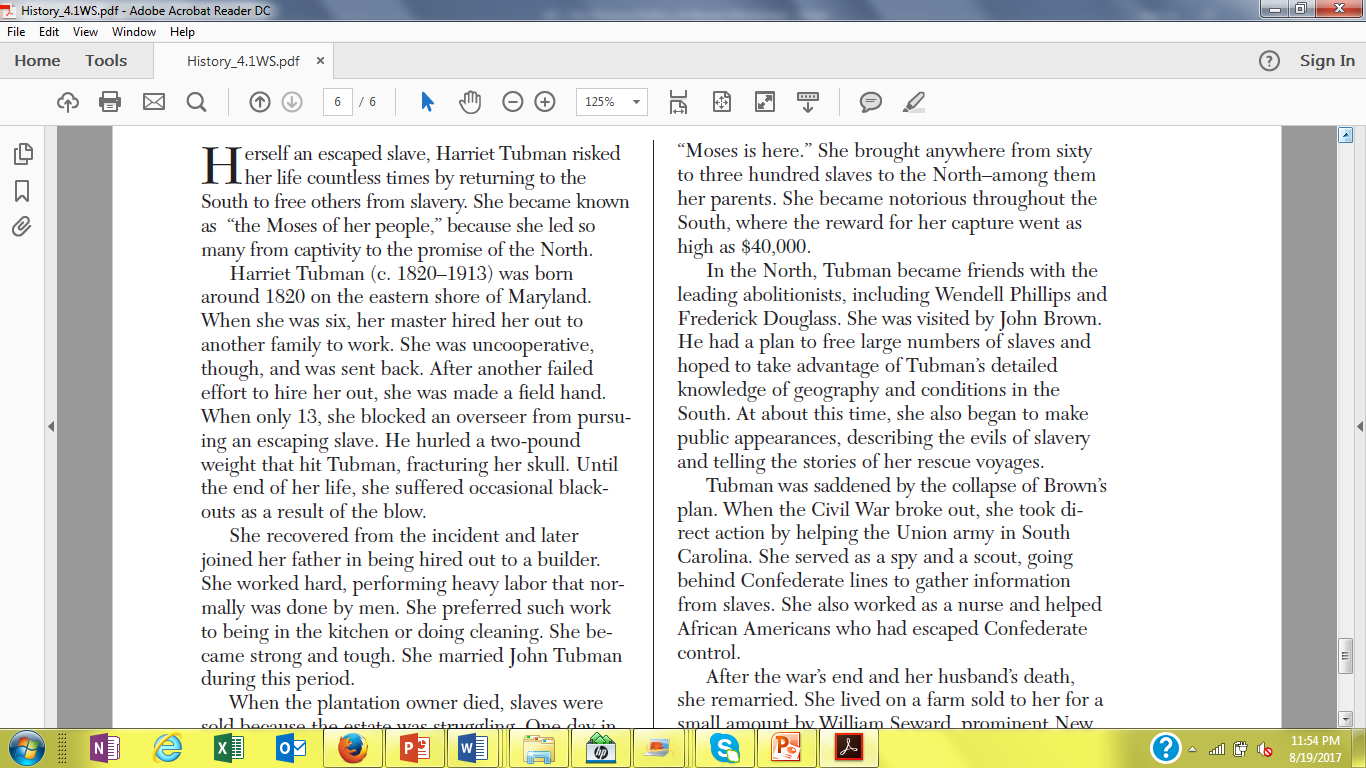 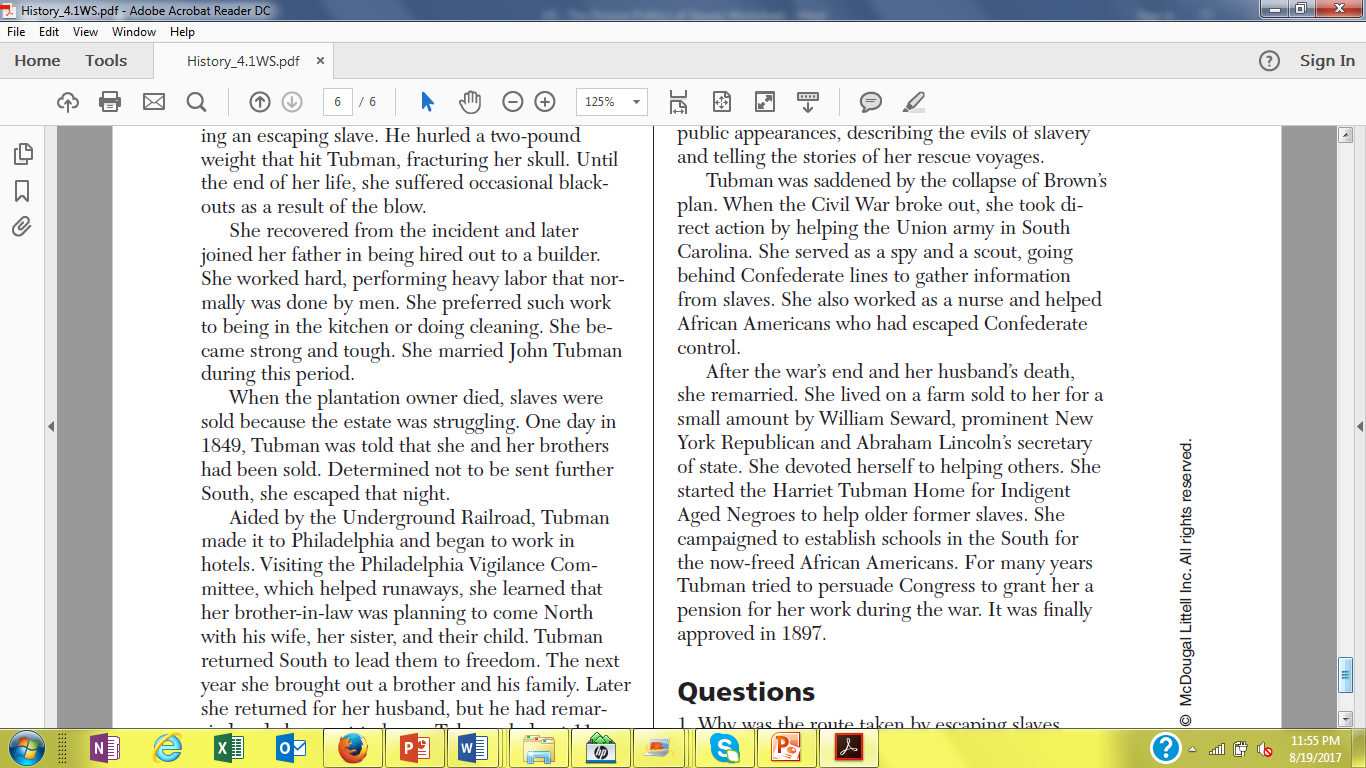 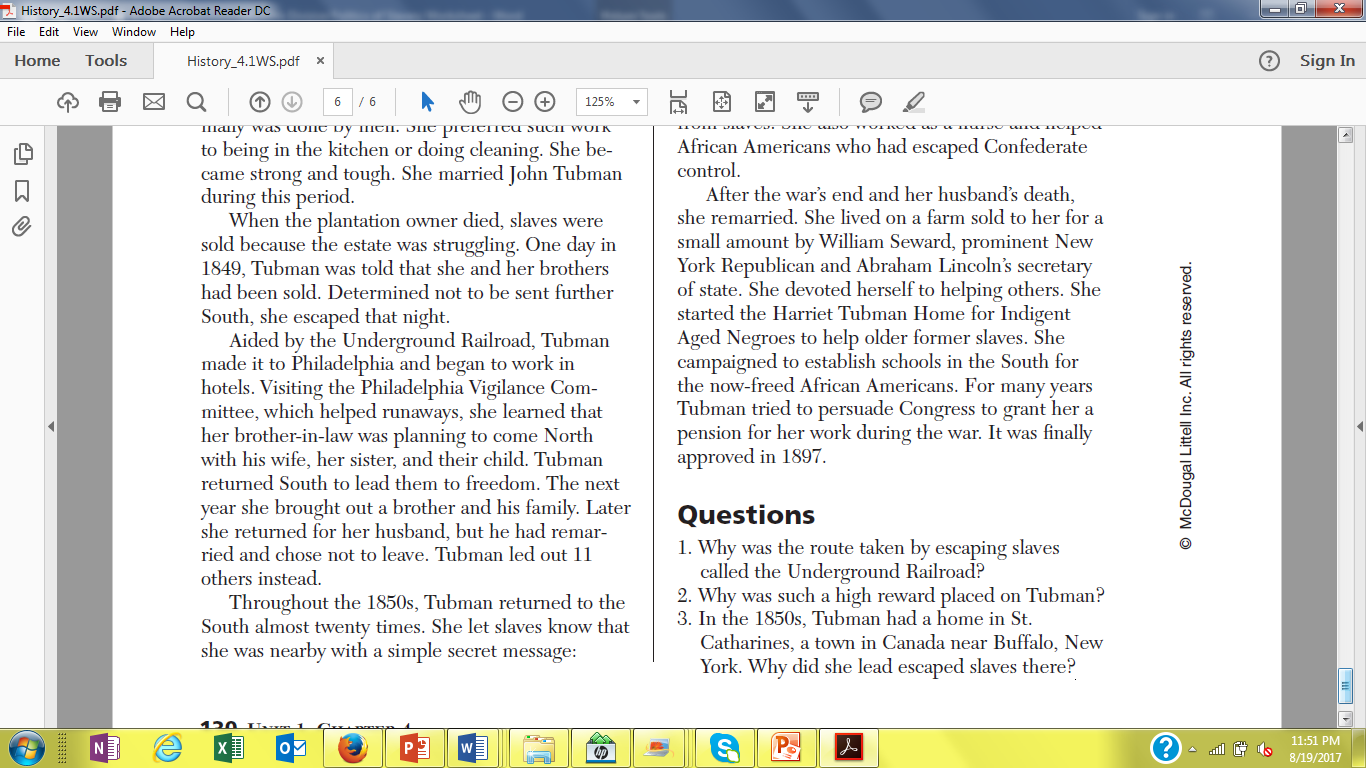 ___________________________________________________________________________________________ ________________________________________________________________________________________________________________________________________________________________________________________________________________________________________________________________________________________________________________________________________________________________________________________________________________________________________________________________________________________________________________________________________________________________________________________________________________________________________________________________________________________________________________________________________________________SupportersReasons for Their SupportCompromise of 1850❒ Proslavery forces❒ Antislavery forcesFugitive Slave Act❒ Proslavery forces❒ Antislavery forcesUnderground Railroad❒ Proslavery forces❒ Antislavery forcesKansas-Nebraska Act❒ Proslavery forces❒ Antislavery forcesRepublican Party❒ Proslavery forces❒ Antislavery forcesDred Scott decision❒ Proslavery forces❒ Antislavery forcesThe raid on Harpers Ferry❒ Proslavery forces❒ Antislavery forcesThe election of Lincoln to the presidency ❒ Proslavery forces❒ Antislavery forces